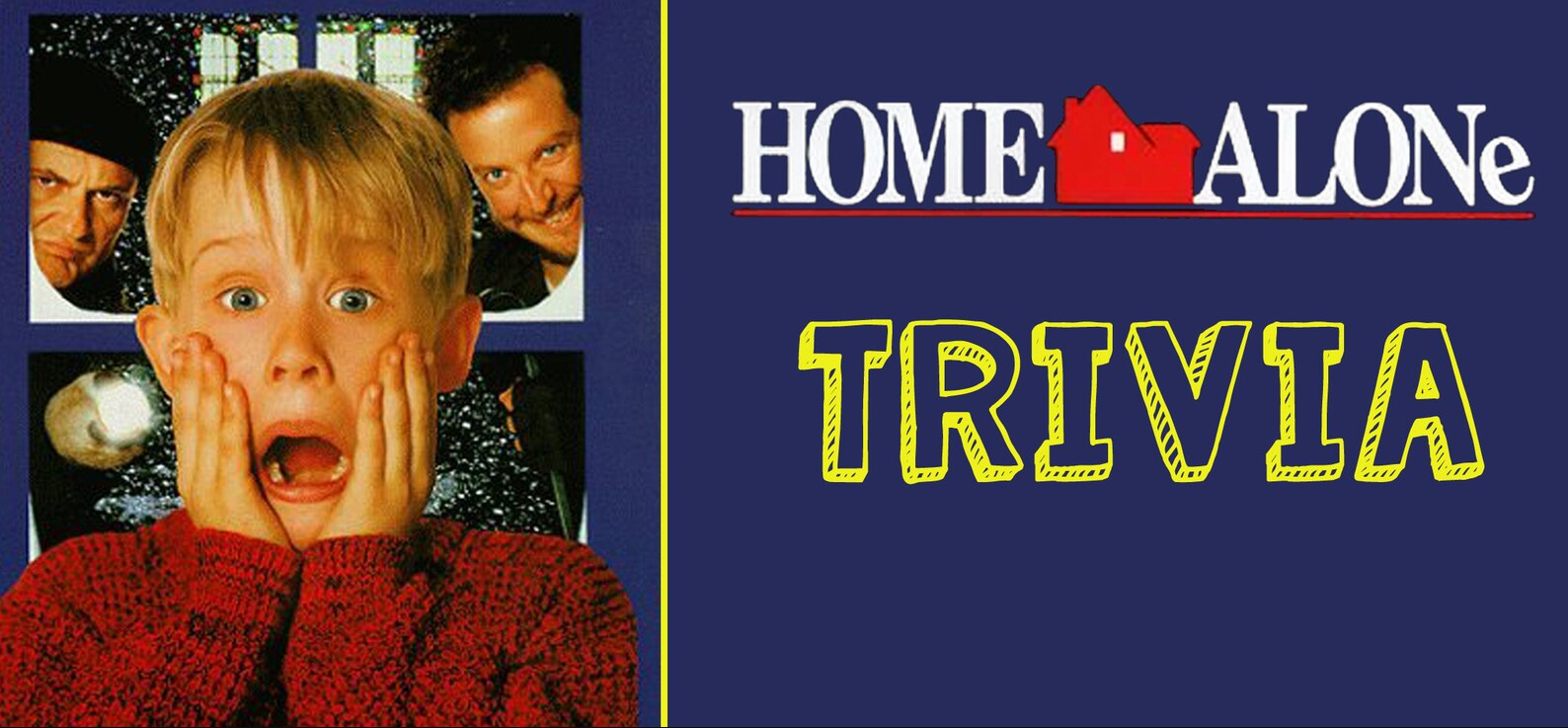 In which year was the film Home Alone released?_______________What is the age of the main character in the film? _______________What is Kevin's cousin Fuller known to do while sleeping at night? _______________What’s the name of Kevin’s obnoxious brother?_______________Where are the McCallister’s going on vacation?_______________What street do the McCallister’s live on? _______________What nickname did Marv and Harry refer to themselves, when getting placed in the police car? _______________What hits the burglars in the face as they run up the stairs to catch Kevin? _______________What do the burglars call the McAllister’s home? _______________What’s the name of the old man who saves the day? _______________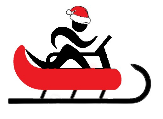 